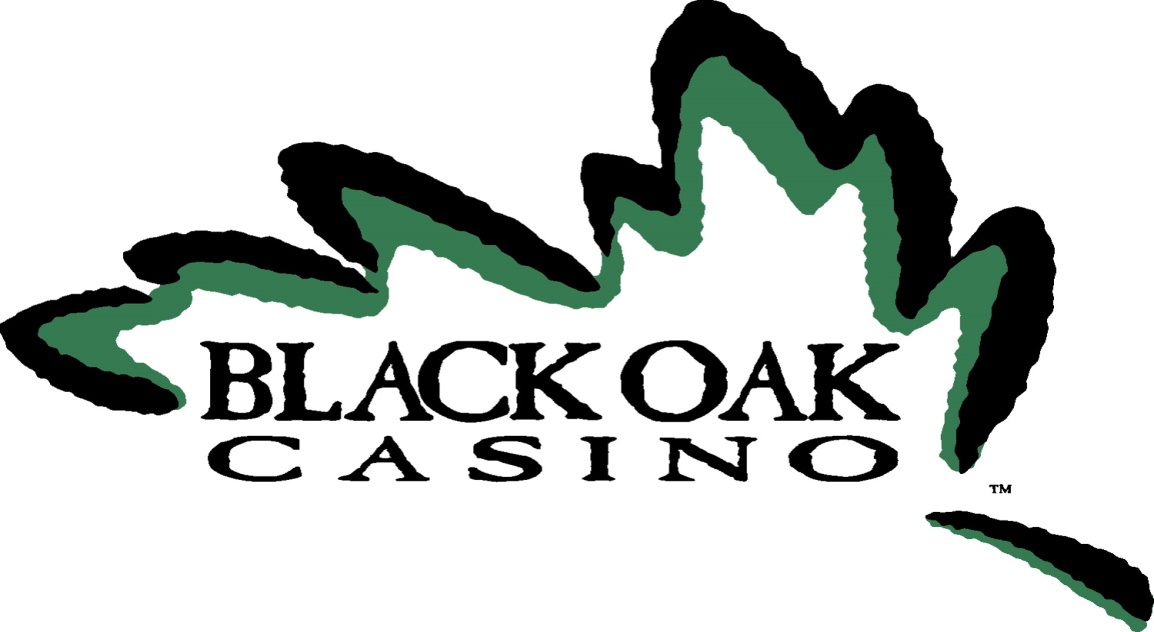 Bob’s 50th year TournamentSonoraThere will be two divisionsJuly 9-10, 2016Standard Park$ 425 entry feeHost Hotel: Sonora Aladdin 209 533 4971, rate $89 Call the hotel to reserve your room by June 15th